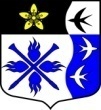 Ленинградская область	Лужский муниципальный районСовет депутатов Торковичского  сельского поселения РЕШЕНИЕот   28.10.2016 года                          № 76Об утверждении Положения о социальных  гарантиях и мерах морального и материального поощрения членов добровольной пожарной команды,принимающих активное участие в профилактике и ликвидации пожаров на территории МО Торковичское сельское поселениеРЕШЕНИЕВ целях создания условий для организации добровольной пожарной дружины, повышения роли добровольчества в обеспечении пожарной безопасности, защите граждан, общества и государства от пожаров,  в соответствии с Федеральными законами от 06.10. 2003 года № 131-ФЗ «Об общих принципах организации местного самоуправления в Российской Федерации»,  от 06.05.2011 № 100-ФЗ «О добровольной пожарной охране», от 24.12.1994 № 69-ФЗ «О пожарной безопасности», руководствуясь Уставом,  совет депутатов Торковичского сельского поселения Лужского муниципального района Ленинградской области РЕШИЛ:Утвердить Положение о социальных гарантиях и мерах морального и материального поощрения членов добровольной пожарной команды, принимающих активное участие в профилактике и ликвидации пожаров на территории Торковичского сельского поселения (Приложение №1).Настоящее постановление разместить на официальном сайте администрации Торковичского сельского поселения.Контроль за исполнением настоящего решения  оставляю за собой.Глава Торковичского  сельского поселения		                           М.Н.Сергеев                                                                                                    Приложение № 1                              к решению совета депутатов                             от «28» октября 2016 г. № 76ПОЛОЖЕНИЕо социальных гарантиях и мерах морального и материального поощрениячленов добровольной пожарной команды (дружины), принимающих активное участие в предупреждении и ликвидации пожаров на территории МО Торковичское сельское поселение Лужского муниципального района Ленинградской области.Общие положения.Положение о социальных гарантиях и мерах морального и материального поощрения членов добровольной пожарной команды (дружины), принимающих активное участие в предупреждении и ликвидации пожаров на территории МО Торковичское сельское поселение Лужского муниципального района (далее по тексту Положение)  разработано в соответствии с Федеральным законом от 21 декабря . №69-ФЗ «О пожарной безопасности», от 6 октября . №131 ФЗ «Об общих принципах организации местного самоуправления в Российской Федерации», от 06 мая . №100-ФЗ «О добровольной пожарной охране»;Настоящим Положением устанавливаются социальные гарантии и меры морального и материального поощрения членов добровольной пожарной команды (дружины), принимающие активное участие в предупреждении и ликвидации пожаров на территории МО Торковичское сельское поселение Лужского муниципального района.Цели и задачи социальных гарантий и поощрений.Участие граждан в профилактике и тушении пожаров, проведении аварийно – спасательных работ на территории МО Торковичское сельское поселение Лужского муниципального района;Повышение престижности добровольного участия граждан в обеспечении пожарной безопасности на территории МО Торковичское сельское поселение, создание благоприятных условий для всех желающих включиться в эту общественную работу;Укрепление общественной безопасности, обеспечение пожарной безопасности на территории МО Торковичское сельское поселение, повышение роли добровольной пожарной команды (дружины) в обеспечении пожарной безопасности;Совершенствование взаимодействия членов добровольной пожарной команды (дружины) с сотрудниками и работниками подразделений пожарной охраны;Стимулирование членов добровольной пожарной команды (дружины) за их активное участие в обеспечении пожарной безопасности.Виды поощрений.    За активное участие в обеспечении пожарной безопасности лучшие добровольные пожарные награждаются (поощряются):- объявлением благодарности Главы администрации МО, - благодарственным письмом Главы администрации  МО;- денежной премией (при наличии финансирования);-ценные подарки                                                            4.Социальные гарантии           4.1.  Для добровольных пожарных на территории Торковичского сельского поселения установлены следующие социальные гарантии:1) страхование от несчастных случаев;2) материальное вознаграждение членов ДПД, привлекаемых для тушения пожаров на территории Торковичского сельского поселения.4.2. Органы местного самоуправления Торковичского сельского поселения вправе устанавливать иные меры социальной поддержки для добровольных пожарных в соответствии со своей компетенцией.Материальное вознаграждение членов добровольной пожарной команды (дружины).Материальное вознаграждение членов добровольной пожарной команды (дружины) осуществляется на основании ведомостей участия членов добровольной пожарной команды (дружины), привлекаемых к проведению профилактических мероприятий и тушению пожаров на территории  Торковичского сельского поселения.Данные ведомости направляются Главе администрации Торковичского сельского поселения руководителем добровольной пожарной команды (дружины) в соответствии с записями, сделанными в журнале выездов на пожары и проведении профилактических мероприятий.Ведомость должна содержать следующую информацию:- дату пожара;- время обнаружения пожара;- место пожара;- время, затраченное на тушение пожара;- Ф.И.О. члена добровольной пожарной команды (дружины).Размер разового материального вознаграждения члена добровольной пожарной команды (дружины) составляет 100.00 (сто рублей) за 1 (один) час.Источники финансирования.Поощрение производится за счет средств бюджета Торковичского сельского поселения. (форма Акта)А К Т  ВЫПОЛНЕНЫХ РАБОТот «____» ______________ 201__ года                                                                                       Настоящий акт о том,  ниже перечисленные добровольные пожарные в течении 201___ года принимали  участие на территории МО Торковичское сельское поселение- в тушении пожара –      часов;- в профилактических мероприятиях в жилом секторе –     часов;- в учебных тренировках-       часов№ФИО добровольного пожарногоСведения о документе удостоверяющего личностьНаименование общественного объединения пожарной охраныколичество отработанных часов